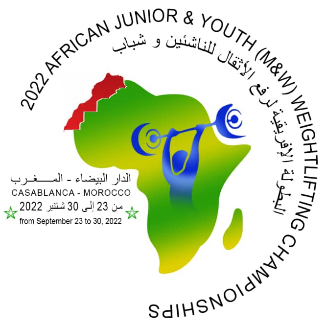 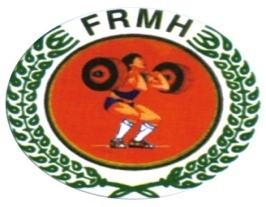 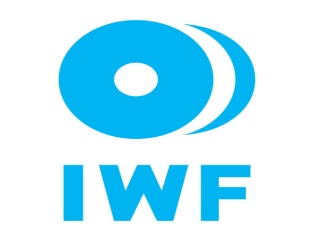 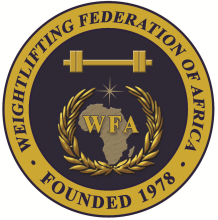  African Junior and Youth Weightlifting ChampionshipsSeptember 23-30, 2022/Casablanca, MoroccoFLIGHT SCHEDULECountry:President /Secretary Sign/stamp………………………………….                Date ……………………….Should be sent to OC and WFA no later than September 12, 2022 Organising Federation:                                                                                                        Continental Federation:E-mail: frmhmaroc@gmail.com                                                                       E-mail: manareddin.eshelli@wfa.com.lyNo.NamePositionPassport No.Arrival DetailsDate, TimeAirline flight No.Departure DetailsDate TimeAirline flight No.123456789101112131415